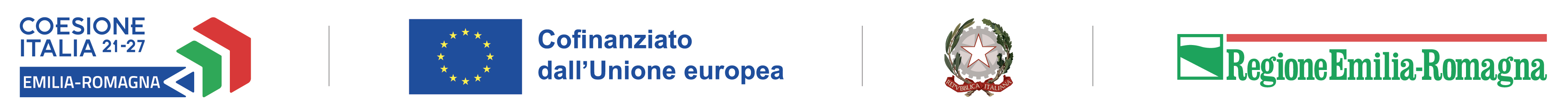 Il/la sottoscritto/a (nome e cognome) _____________________ nato/a _____________ comune _______________ ( prov __) il  ______________ (gg/mm/aaaa), residente in (comune) _________________ (prov__), indirizzo _______________________, CF ______________________ ,  in qualità di legale rappresentante del Comune/Unione dei Comuni e consapevole delle sanzioni penali, nel caso di dichiarazioni non veritiere, di formazione o uso di atti falsi, richiamate dall'art. 76 del D.P.R. 445 del 28/12/2000Dichiara che:in data_________________________ si è conclusa l’Operazione i dati rilevati ai fini del monitoraggio sono i seguenti:bambini che hanno beneficiato del contributo FSE+ nell’ambito della presente operazione: Si specifica che i dati personali dei bambini che hanno beneficiato dell’intervento, necessari alla valorizzazione degli indicatori di cui all’allegato I del regolamento UE nr 1057/2021, sono contenuti presso le banche dati delle scuole primarie partecipanti al progetto e sono tenuti a disposizione per i controlli di veridicità, coerenza e completezza da parte degli Organi preposti.Il Legale Rappresentante 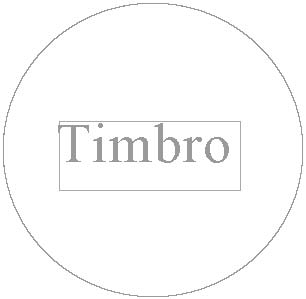 (data e firma)						__________________________________________									Documento firmato digitalmente___________________________________________________________________________________________In allegato copia del documento d’identità se trattasi di firma autografa (non apposta in formato digitale) Comunicazione di termine operazioneComunicazione di termine operazioneComunicazione di termine operazioneComunicazione di termine operazioneComunicazione di termine operazioneRif PA 2023-            /RERcodice CUP:Rif PA 2023-            /RERcodice CUP:Rif PA 2023-            /RERcodice CUP:Rif PA 2023-            /RERcodice CUP:Rif PA 2023-            /RERcodice CUP:Soggetto Attuatore – Cod. Org. Soggetto Attuatore – Cod. Org. Titolo Operazione Titolo Operazione Ragione SocialeRagione SocialeRagione SocialeRagione SocialeIndirizzoIndirizzoIndirizzoIndirizzoCapComuneComuneProvNumero Femmine MaschiTotale